Department of Energy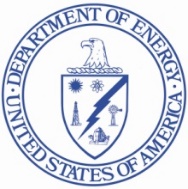 Washington, DC 20585<Current MMDDYYYY><Mr./Ms. Respondent Name> <Account Name><Address Line 1><Address Line 2><City>, <State> <Zip Code>Reference: OMB NO. 1905-0205 (Expiration Date: 12/31/2023)Dear <Mr./Ms. Respondent Name>,This is a reminder that the data submission for the Monthly Crude Oil and Lease Condensate, and Natural Gas Production Report (EIA-914) <Survey Cycle Month> <Survey Cycle Year> is due in less than one week, on <Due Date>. These data are collected pursuant to the Federal Energy Administration (FEA) Act of 1974, Public Law 93-275, and response to this survey is mandatory under the FEA Act.We appreciate your timely submission of <Survey Cycle Month> data by <Due Date>.Please log into the U.S. Energy Information Administration (EIA) Survey Community Portal to access the survey and submit your data. The survey can be accessed from the Survey Community Portal Home or Surveys tab. For instructions on how to submit your data, select the Knowledge tab and type in “914” to find Information Session materials that include a YouTube Video, a Power Point presentation and Frequently Asked Questions.If you have any questions or concerns, please contact the U.S. Energy Information  Administration Customer Care Center via e-mail at EIA4USA@eia.gov, or call 1-855- EIA- 4USA (1-855-342-4872) Monday through Friday, 8:00 AM - 6:00 PM ET.Sincerely,Debra CoaxumDirector, Office of Survey Operations U.S. Energy Information AdministrationU.S. Department of Energy